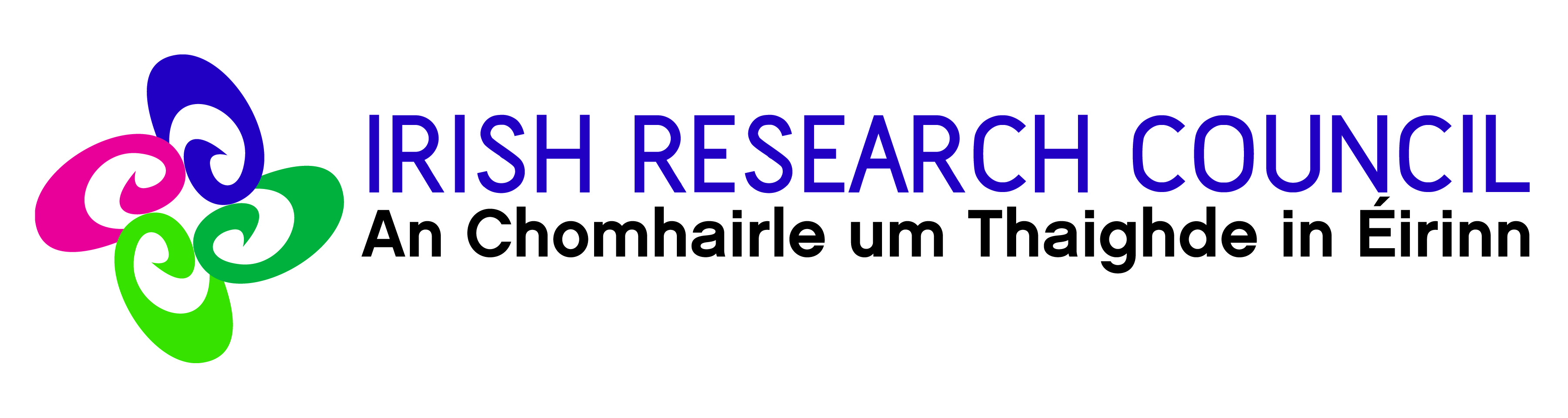 CALL FOR APPOINTMENT OF A NATIONAL COORDINATING INSTITUTION - NATIONALCOORDINATOR FOR IRELANDDARIAHDigital Research Infrastructure for the Arts and Humanities              2024Awarding Authority: 		Irish Research Council3 Shelbourne Buildings, Crampton Avenue,
Ballsbridge, D04 C2Y6,
Ireland Web: 					www.research.ie 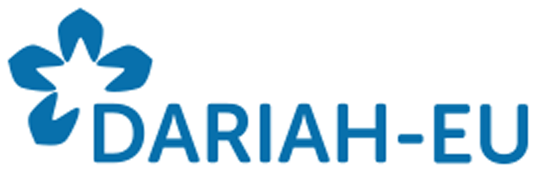 Application deadline: 4pm Tuesday 2nd April 2024 Outcome announced: June 2024IRISH RESEARCH COUNCILDARIAHCall for Proposals for the Appointment of National Coordinating Institution – National CoordinatorTable of ContentsSection										PageIntroduction									3Role and Mandate Irish Research Council   				6Background to DARIAH							6Requirements								7Instructions for applicants							11Appendices: Additional information for applicantsApplication formIntroductionPurpose of Call DocumentationThe Irish Research Council seeks to appoint a National Coordinating Institution and the role of National Coordinator for Ireland’s participation in the DARIAH ERIC. This call is managed by the Irish Research Council (hereafter “the IRC”) in its capacity as Ireland’s National Representing Entity for DARIAH ERIC managing the funding on behalf of the Department of Further and Higher Education, Research, Innovation and Science. This document remains the property of the Awarding Authority [IRC] and is issued only to assist in submitting a detailed application to the requirements specified.  All queries with respect to the scheme documentation and requests for additional information should be made to Rose Sweeney, rsweeney@research.ie   Awarding AuthorityThe awarding authority is the Irish Research Council. Conflict of InterestThe IRC requires that all its schemes are conducted in an open and transparent manner. In this regard applicants are required to indicate whether there is any conflict of interest or potential for same. Failure to disclose a material conflict of interest may disqualify an applicant or result in the termination of a project. The National Coordinating Institution in any such case would be required to compensate the IRC for losses incurred.Overview of ContentsThe scheme documentation contains five sections as outlined below.  Section 4 requires specific proposal responses.Section 1	explains the purpose of the document, provides information on how to apply and gives guidance on the evaluation of the call;Section 2	provides background information on the Irish Research Council; Section 3	provides background information on the DARIAH;	Section 4	gives details of the requirements for this call; 	Section 5	provides instructions for applicant submissions. 1.5	Instructions to Applicants1.5.1	Applicants must provide all the information requested in Section 4.1.5.2	All reasonable requests for additional information will be addressed via an FAQ document and will be published (via www.research.ie).1.5.3	An electronic version must be submitted to meet the deadline to Rose Sweeney rsweeney@research.ie Deadline for receipt of proposals is 4pm, 2nd April 2024 1.5.4	The Awarding Authority will not be liable for any costs incurred by applicants in the preparation and submission of response(s), including any work, effort or expenses required to complete the proposal.1.5.5 	The Awarding Authority reserves the right to amend or alter any information contained in these documents at any time. Participating applicants will be informed of any amendments or alterations.1.5.6 	Unwarranted or inappropriate attempts (including canvassing) to influence the decision of the Awarding Authority by applicants, or by any party acting on behalf of an applicant will automatically disqualify the proposer.1.5.7 	During the evaluation process, the applicant may be required to give a formal presentation of their proposals to representatives of the Awarding Authority. Reference site visits may also be undertaken.1.5.8 	Information provided in proposals and in subsequent discussions and written communications, prices, availability dates and services offered by the applicants will be considered to form part of the basis of any contractual arrangements in the event of a proposal or proposals being accepted by the Awarding Authority.1.5.9 	The following will form part of the contract document for the proposed 	Services of National Coordinating Institute – National Coordinator:	This call documentation andThe applicant’s application to the call;The IRC’s General Terms and Conditions for Principal Investigator-led Awards;The official letter of offer and any accompanying award documentation issued by the Awarding Authority.1.6	Criteria for awardApplications will be evaluated by an Assessment Board, which will make a recommendation to the IRC. Any contract that may be awarded will be awarded on the basis of the following criteria:Quality of the proposalProject management, and coordination arrangementsResources and skills to be applied to the role of National CoordinatorProposed costs and budget1.7	Main selection criteriaThe following requirements outline the selection criteria for the award of any contract:1.7.1 	The capability of the applicant to satisfy the requirements specified in this document, and the call application form. 1.7.2 	The proven capability of the applicant to develop and deliver the services specified in this document within specified timelines and budget. Applicants are required to provide evidence of competence and experience of providing similar services by providing details of reference sites and contacts, and by demonstrating where appropriate the presence of a sufficient number of suitably qualified and experienced personnel to provide such services.  Details of the personnel who will be undertaking this assignment and their experiences to date will be required and captured in the application form.1.7.3	Evidence that the host National Coordinating Institution/Higher Education Institution endorses the application, provides the necessary resources and infrastructure, and will provide support to the successful applicant in meeting the deliverables under the project award. Further information can be found in Appendix 1 below.1.7.4	Evidence that the applicant has a good understanding of the Irish research landscape, in particular the Digital Humanities, higher education, research and broader humanities and social sciences sectors and experience of operating in this type of environment.1.7.5	Agreement of appropriate contractual arrangements between the applicant and the Awarding Authority.1.7.6 	The quality and completeness of the submission provided and compliance with the specified application format.The Role and Mandate of IRCEstablished in mid-2012, the Irish Research Council (IRC), a merger of two former councils (the Irish Research Council for Humanities and Social Sciences, IRCHSS, and the Irish Research Council for Science, Engineering and Technology, IRCSET), is an associated agency of the Department of Further and Higher Education, Research, Innovation and Science (DFHERIS) and operates under the aegis of the Higher Education Authority (HEA).The IRC was established and mandated to –Fund excellent research within, and between, all disciplines, and in doing so to enhance Ireland’s international reputation as a centre for research and learning.Support the education and skills development of excellent individual early-stage researchers and cultivate agile independent researchers and thinkers, whilst offering a range of opportunities which support diverse career paths.Enrich the pool of knowledge and expertise available for addressing Ireland’s current and future challenges, whether societal, cultural, or economic and deliver for citizens through collaboration and enabling knowledge exchange with government departments and agencies, enterprise, and civic society.Provide policy advice on postgraduate education, and on more general research matters, to the HEA and other national and international bodies. In giving us this role, Government requested that particular attention be given to the Arts, Humanities and Social Sciences.3.	Background to DARIAH  The Digital Research Infrastructure for the Arts and Humanities (DARIAH) is a pan-European infrastructure for Arts and Humanities scholars working with computational methods. It supports digital research as well as the teaching of digital research methods. In November 2014 it was formally established as a European Research Infrastructure (ERIC) and has been operating as an ERIC since 2019.The mission of the DARIAH ERIC is to enhance and support digitally enabled research across the humanities and arts. DARIAH ERIC develops, maintains, and operates an infrastructure in support of ICT-based research practices.DARIAH ERIC works with research and education communities in order to:Explore and apply ICT-based methods and tools to enable new research questions to be asked and old questions to be posed in new ways;Improve research opportunities and outcomes through linking distributed digital source materials;Exchange knowledge, expertise, methodologies and practices across domains and disciplines.The DARIAH infrastructure is a connected network of people, expertise, information, knowledge, content, methods, tools and technologies for investigating, exploring and supporting work across the broad spectrum of the digital humanities. DARIAH focuses on research and knowledge creation practices with a particular emphasis on supporting scholarship in a rapidly changing digital environment. It is this focus on research data creation and use in a research context as opposed to a preservation context that marks out DARIAH as unique. DARIAH emphasises methods and epistemic practices rather than single disciplinary practices. Instead of solely providing access to resources, DARIAH focuses on creating virtual research environments that supports the use of resources in a scholarly context.The daily work of DARIAH ERIC is directed by the DARIAH-EU Coordination Office (DCO) which is distributed across offices in Germany (Berlin), France (Paris), Netherlands (The Hague) and Dublin, Ireland.  Further information about DARIAH may be found at: https://www.dariah.eu/ 4.   	Requirements4.1 	The IRC seeks to appoint a National Coordinating Institution and the role of National Coordinator for Ireland’s participation in the DARIAH ERIC. The following information outlines the role specification. 4.2     Overview of RolesThe National Coordinating Institution (NCI) is the Institution appointed to host the National Coordinator for DARIAH in Ireland. The NCI by accepting the appointment to host the National Coordinator agrees to provide oversight and support to the National Coordinator to conduct activities under the appointment period of this award.  The IRC must receive formal assurance from the institution of its willingness to host the project in line with the IRC Terms and Conditions for PI-led grants, and of its readiness to provide accommodation appropriate to the project. Confirmation of the employment/contractual status of the coordinator must be furnished by the institution in addition to notice of the institution’s agreement to participate in the proposed project.The National Coordinating Institute will be an eligible Higher Education Institution third-level institution within the meaning of Section 53 of the Higher Education Authority Act, 2022 and/or in receipt of public funding and/or approved by the Minister for Further and Higher Education, Research, Innovation and Science for the purposes of the Free Fees Initiative; or at an eligible Research Performing Organisation. The full list of eligible institutions is provided on https://research.ie/about-us/policies/  The DARIAH National Coordinator (NC) will be a person hosted by the National Coordinating Institution on behalf of a Member or an Observer, who acts as the scientific leader of the national consortium, and as a link between DARIAH-EU and the national consortium. The NC is notably in charge of reporting national activities (in-kind contributions and KPIs within the Unified National Report) The Unified National Report is the Irish reporting mechanism outlining KPIs and progress on agreed deliverable within DARIAH. These in-kind contributions and activities are outlined in more detail below. The National Coordinator will be a member of the National Coordinating Committee (see section 4.4) and shall attend National Coordinating Committee meetings. National Coordinators are requested to appoint a Deputy National Coordinator to represent them when needed, please include this deputy profile within the proposal submission.4.3	The National Coordinator requirements: An academic of standing within the Arts and Humanities community who is a full-time member of the staff in the NCI, either on a permanent basis or under a temporary contract of sufficient duration to cover the period of appointment.  Understand the national landscape for Digital Humanities in Ireland;A person of international reputation as a researcher in the field of digital humanities; In possession of a strong track record of working collaboratively with national and international stakeholders.An understanding of digital humanities storage and access of data	NB The National Coordinator will not have any other key role within the DARIAH organisational structure (for example be a member of any other DARIAH EU committee or funded project). Activities to be carried out by the National Coordinator include:Liaise with Irish representatives who are involved within the four strategic pillars of DARIAH.) including education and research liaison to engage the stakeholder community of DH in Ireland with DH tools, making training accessible in using tools and repositories;Represent the IRC as required at national and international meetings and conferences including the General Assembly;Complete financial reports and the Unified National Report which captures financial reporting and statistics on KPIs and information as requested by the EC and the DARIAH-EU Coordination Office;Serve as the link between the National Coordinating Committee and the DARIAH-EU Coordination Office;Provide annual reports to the IRC on activities and deliverables, including financial spend, within the duration of the award.Produce an annual synthesis of the national DARIAH roadmaps for Ireland; proposing the annual national in-kind contributions for Ireland, to the Board of Directors of DARIAH EU, after approval of the Joint Research Committee. The in-kind contributions and activities are services and supports which the National Coordinating Institution/ National Coordinator commit to providing on behalf of Ireland over the duration of the award.  4.4  	A national DARIAH steering committee for Ireland shall be established known as the National Coordinating Committee. The National Coordinating Committee will oversee the progress and work of the National Coordinator in developing and cultivating a national engagement for Digital Humanities in Ireland through the means of outreach and education, as well as engaging relevant stakeholders at European level developments in DARIAH and Digital Humanities at large. The National Coordinating Committee   shall meet a minimum of twice per year. The role of the committee is outlined below:this committee will be chaired by a nominee of the IRC and comprise the national coordinator, members and / or nominees of the IRC; and persons with other relevant expertise.the secretariat and administration for this steering committee will be provided by the National Coordinating Institution -National Coordinator.The role of this National Coordinating Committee is to oversee and advise the work of the National Coordinating Institution/ National Coordinator as the National Coordinator develops engagement with the Digital Humanities (DH) on a national basis. This will involve engaging with Digital Humanities stakeholders on a national level to steer on education on DH, development of tools, creating accessibility to these tools and engaging with the Irish research community to enhance understanding of DH and its benefits to research and society in Ireland and Europe. 4.5	It should be noted that appointment as National Coordinating Institution/ National Coordinator for this phase of DARIAH will carry with it no obligations on IRC or the appointee in respect of the coordination of any further phases.4.6	The appointment of National Coordinating Institution and National Coordinator will be made through an Irish Higher Education Institution or Research Performing Organisation eligible for the receipt of research funding.  The award must be compliant under the IRC’s General Terms and Conditions for Principal Investigator-led Awards. 4.7	BudgetThe IRC will award costs for completion of the project for the period September 2024 to September 2028.  There will be a midterm review carried out by the awarding authority at the end of year 2 of the project. Continuation of the project at this time will be subject to a satisfactory outcome of this process. The total award will not exceed €85,000 per annum and this will be inclusive of staff replacement costs. 4.8	Institutional Endorsement and Hosting Agreement	The IRC must receive formal assurance from the applicant’s institution (National Coordinating Institution) of its willingness to host the project by way of an institutional letter of endorsement and of its readiness to provide accommodation appropriate to the project. Confirmation of the employment/contractual status of the coordinator must be furnished by the institution in addition to notice of the institution’s agreement to participate in the proposed project, as National Coordinating Institution. For further information see appendix 1.4.9	TimelineApplications must be submitted to IRC by 4pm on 2nd April 2024 using the call submission template document and excel costing spreadsheet and emailed to rsweeney@research.ie The IRC will notify applicants of the outcome of the Call following completion of the assessment and selection process. The award must commence by 1st September 2024 with a completion date of no later than 1st September 2028. A final report will be requested by the IRC for submission by 30th September 2028, a month after the end date of the award.  A summary of the key dates for this award is as follows: 4.10		Grant Administration, Reporting	The IRC attaches considerable importance to procedures for monitoring and renewing its awards. Funding will be dependent on the demonstration of sufficient progress through regular written reports. Reports must be submitted annually, and payment will be linked to the satisfactory receipt of reports. Templates for these written reports will be provided at the appropriate times by the Irish Research Council. It is the responsibility of the DARIAH National Coordination Institute – National Coordinator holder, to ensure that reports are filed by the due dates.  	Failure to file these reports by the required dates or submission of an unsatisfactory report may result in the IRC terminating an award.  Where an award is cancelled, the IRC reserves the right to seek recovery of monies which have been awarded under this Scheme. The award may be subject to an external research audit and/or financial audit.	The National programme is dependent upon the continuation of the DARIAH EU programme. If the DARIAH EU process is terminated for any reason, IRC funds will be reclaimed. The funds may be reclaimed on a pro-rata basis.4.11  	The IRC reserves the right to terminate awards where necessary and without prejudice.4.12 	Awards under this Scheme are subject to receipt of funding by the IRC from the Department of Further and Higher Education, Research, Innovation and Science. In the event of such funding being reduced or discontinued, neither the Department of Further and Higher Education, Research, Innovation and Science nor the IRC will be under any liability to provide funding or to compensate the DARIAH National Coordinating Institution/ National Coordinator for any reduction or cessation of such funding.4.13 	If either the National Coordinating Institution or the National Coordinator are unable to carry out requirements of this award, the IRC must be informed within two weeks by written communication to the Director of the Irish Research Council. The IRC will engage with the relevant parties(s) with respect of the implementation of the award. However, the IRC ultimately reserves the right to suspend or terminate the award. 4.14 	The IRC recognises that for personal or professional reasons, the DARIAH National Coordinating Institution/National Coordinator may wish to terminate the award. This should not be done without prior consultation with the IRC as it may involve reimbursement by the host institution to the IRC if the use of the funding made available up to the date of termination cannot be justified in accordance with the project’s stated objectives.5. 	Instructions to Applicants5.1	Proposed formatApplication should be made using the application form provided and accompanying Excel costing template.  Please note no other format will be accepted.5.2	Proposal Team Applicants must identify by name the proposed National Coordinator and any relevant people who it is proposed will be assigned to this project.5.3 	Contractual ArrangementsThe applicant must abide by the IRC’s General Terms and Conditions for Principal Investigator-led Awards made under the letter of offer for receipt of this funding.5.4	Additional information and appendicesApplicants may provide additional information and appendices as they consider appropriate.5.5	Disclosure of InterestApplicants should declare whether they are aware of any material conflict of interest in relation to their proposal.5.6	Freedom of Information ActThe IRC is considered an FOI body under the FOI Act 2014. Please note that, in response to a request under the Freedom of Information Act, information not identified as sensitive (with supporting reasons) could be released. You should accordingly identify in your proposal any specific information which you do not wish to disclose specifying the reasons why such information is sensitive. The IRC will consult you about this sensitive information in the event of it being subject to a request under the Freedom of Information Act.Appendix 1 Additional Information for applicants1 	Eligible costsInstitutional EndorsementFor this call the Head of Department of the proposed National Coordinator and Vice-President for Research (or equivalent, or their authorised signatory) of the National Coordinating Institution must endorse the application by signing the application form below. By signing and endorsing an application the National Coordinating Institution agrees to accommodate, participate in and support the proposed project as National Coordinating Institution should funding be awarded.  In addition, this signature will verify the contractual/employment status of the applicant.Please note, separately the application must be accompanied by a letter of endorsement from the National Coordinating Institution as a formal part of the contract of this award. This letter must be submitted along with the application and outline how the institution would meet the criteria for the role of National Coordinating Institution and what support will be included in the application but not limited to the following: infrastructural support, in kind contributions.   DARIAH National Coordinator (Ireland) The successful proposal will be funded in accordance with the detailed eligible costs associated with the proposed project plans, as set out in appendix I, and will undertake the duties as described in the proposal application. Applicants are advised that they must be in a position to devote adequate time to the management and realisation of the role of National Coordinator. Principal Investigators are also advised that in submitting applications in their own names, they undertake to develop the project themselves, with due attention and viable commitments of time and without subcontracting the project to another party or parties. Applicants are required to list all other research projects, funded from whatever source, for which they are contracted, and demonstrate that they will have adequate time to realise the proposed project. The scope of involvement by the Principal Investigator(s) will be considered by the Assessment Board (AB) in their evaluation of the expertise of the proposed research team.DARIAH National Coordinating CommitteeIn accordance with conditions outlined in Section 4.4 of the proposal, applicants to the call may propose some members for the National Coordinating Committee, for the IRC’s consideration. When the NCI-NC is in place, the IRC will nominate a chair and members of the committee and its composition. Appendix 2 Application formDARIAH National CoordinatorAPPLICATION FORMDeadline: 2nd April 2024 at 4pmAPPLICANT’S DECLARATIONI declare that the above particulars are correct. I accept that failure to abide by the IRC’s General Terms and Conditions for Principal Investigator-led Awards may disqualify me from this scheme.  I authorise the Irish Research Council to verify, if necessary, any of the information supplied in this application.ENDORSEMENT BY INSTITUTIONAL AUTHORITIESI hereby endorse this application to the Irish Research Council in accordance with the IRC’s General Terms and Conditions for Principal Investigator-led Awards . By endorsing this application, I am confirming that the institution will, if this proposal is successful, discharge its obligations as required under terms and conditions as National Coordinating Institution and host for the National Coordinator for DARIAH in Ireland. Institutional StampDeadline for receipt of applications 2nd April 2024 at 4pmNotification of Appointment1st June 2024Award commencement 1st September 2024Mid-term review1st September 2026Award completion 1st September 2028Final Report 30th September 2028Staff CostsPlease provide details of any staff costs (to include details of post(s) and the salary levels being applied. HEIs should use the institutional researcher salary scale for research assistants and postdoctoral researchers. These costs must be clearly justified in the application form. The salary requested must include provisions for PRSI, and Employer Pension Contribution, if applicable. As part of the award acceptance process, the Research Office must confirm that the requested salary is in line with the institutional researcher salary scale and provide documentary evidence.Staff Replacement CostsCosts may include staff replacement costs which facilitate participation in the project, provided that these costs do not exceed ONE THIRD of the total award per year of award. These are used to alleviate the awardee's commitments and to facilitate their participation as a principal investigator. Costs may be requested to facilitate the reallocation of existing commitments of the awardee (e.g., teaching) in order that they can devote appropriate time and effort to successfully completing the award. A value equal to point 1 on the IUA salary scale for postdoctoral researchers may be charged to the project to facilitate the awardee’s leadership of the project. If the existing academic commitments of the awardee are fully replaced, this money can be charged to the project to recruit one whole-time person, e.g., a postdoctoral fellow, to discharge the awardee’s commitments. As part of the reporting requirements, the awardee will be required to report on how the replacement costs have been allocated.Travel CostsTravel and accommodation costs may be included as part of the proposal. We require details on the number and duration of trips being proposed.  Every effort must be made to ensure that all travel is economical.ConsumablesWhere relevant to the viability of the proposal, detailed costs up to a maximum of €1000 per annum may be included.EquipmentDetails and justification of the items which will be purchased during each year of the project.  Computer equipment, fieldwork, data collection, archival and digitisation costs may be included under this heading.CollaborationDetails of proposed expenditure to be incurred through any collaboration.DisseminationDetailed costing and information on which channels to be used for dissemination.Enhancement of user engagementProposal can include costs of up to €6k annually to support the enhancement of user engagement with DARIAH, with a specific focus on the enhancement of users that have not engaged previously. This funding is specifically ring-fenced for this purpose and cannot be proposed for other activities. As part of the mid-term review, the outputs from this ring-fenced funding will be assessed and the annual allocation under this heading may be adjusted or withdrawn.OverheadsThese must NOT exceed maximum of 20% of modified direct costs. Equipment costs are not applicable.In collaborative and cross-institutional projects, overhead costs must be shared proportionately between partners.  This must be agreed prior to the commencement of the project and noted in the application.SubcontractingDetails of costs for any requirements subcontracted to third parties.NATIONAL COORDINATOR CONTACT DETAILS:NATIONAL COORDINATOR CONTACT DETAILS:Full Name (including title)Position Held (including department and institution, i.e. where the prospective grant will be held and administered)Full address of National Coordinating InstitutionContact phone numberGenderEmail addressTrack record of National Coordinator proposed by National Coordinating InstitutionTrack record of National Coordinator proposed by National Coordinating InstitutionResearch qualification(s) (title, year awarded and institution)Discipline/Subject Area(s) Please list the top five publications (title, year)Please provide information relating to previous international collaborations, e.g. networks, research grants etc.Please list your top research outputs over the last five years and describe the impact of your work on the area of research (max. 300 words)Information on proposed projectInformation on proposed projectProposed project start dateTotal Budget requested(Please complete separate budget template provided)€Summary of your proposal for DARIAH coordination (max. 300 words)LIST RESEARCH PROJECTS (national and international) FOR WHICH PRINCIPAL INVESTIGATOR IS CURRENTLY INVOLVED IN OR HAS RESPONSIBILITY FOR.(indicate under Title of Project if PI is coordinator or partner)LIST RESEARCH PROJECTS (national and international) FOR WHICH PRINCIPAL INVESTIGATOR IS CURRENTLY INVOLVED IN OR HAS RESPONSIBILITY FOR.(indicate under Title of Project if PI is coordinator or partner)LIST RESEARCH PROJECTS (national and international) FOR WHICH PRINCIPAL INVESTIGATOR IS CURRENTLY INVOLVED IN OR HAS RESPONSIBILITY FOR.(indicate under Title of Project if PI is coordinator or partner)LIST RESEARCH PROJECTS (national and international) FOR WHICH PRINCIPAL INVESTIGATOR IS CURRENTLY INVOLVED IN OR HAS RESPONSIBILITY FOR.(indicate under Title of Project if PI is coordinator or partner)Title of ProjectSource of AwardAmountDurationHow many researchers do you currently supervise/mentor, if applicable, or have you supervised within the last five years?How many researchers do you currently supervise/mentor, if applicable, or have you supervised within the last five years?How many researchers do you currently supervise/mentor, if applicable, or have you supervised within the last five years?How many researchers do you currently supervise/mentor, if applicable, or have you supervised within the last five years?Senior Research Fellows:Postdoctoral Researchers:Postgraduate Students:Other:List of personnel who will be participate on the proposed awardList of personnel who will be participate on the proposed awardList of personnel who will be participate on the proposed awardList of personnel who will be participate on the proposed awardList of personnel who will be participate on the proposed awardRole (include National Coordinator)NameOrganisationDivision or DepartmentHow many hours a week will the person work on the project?SKILLS AND RESOURCES: Outline the skills and resources that will be brought to the role of National Coordinator, to include the project team if applicable and the institutional host (National Coordinating Institution). How will the project be managed? (max. 400 words)Please outline how your knowledge and experience will benefit the role of national coordinator within the national coordinating institution? (max. 400 words) ROLE OF NATIONAL COORDINATING COMMITTEE: How will the National Coordinator establish a proactive coordinating committee; effectively implement their recommendations; report to the committee on the progress of activity; and engage them in dissemination activities (max. 400 words)PLEASE OUTLINE HOW THE NATIONAL COORDINATOR WILL CONTRIBUTE TO, AND IMPACT THE WIDER DIGITAL RESEARCH COMMUNITY IN IRELAND including proposed measures to increase and cultivate engagement (max. 400 words)PLANS/MEASURES FOR DISSEMINATION AND DIRECT OUTPUTS ENVISAGED TO INCLUDE EDUCATION AND OUTREACH, IN PARTICULAR WITH EARLY CAREER RESEARCHERS (max. 400 words).PLANS FOR NATIONAL INTIATIVES TO ENCOURAGE PARTICIPATION IN DARIAH ACROSS THE AHSS COMMUNITY (max. 400 words)SET OUT HOW HOSTING OF THIS ROLE ALIGNS WITH THE INSTITUTIONAL STRATEGY AND HOW THE INSTITUTION PROVIDES AN ENVIROMENT TO SUPPORT THE PROJECT (max. 400 words)Deputy National Coordinator proposed by National Coordinating Institution who will represent the NCI/NC when and if needed Deputy National Coordinator proposed by National Coordinating Institution who will represent the NCI/NC when and if needed Full Name (including title)Position Held (including department and institution)Full addressTelephoneEmail addressEXTERNAL REFEREE CONTACT DETAILS (whom the IRC may contact).  Please inform the referee of this possibility:EXTERNAL REFEREE CONTACT DETAILS (whom the IRC may contact).  Please inform the referee of this possibility:Full Name (including title)Position Held (including department and institution)Full addressTelephoneEmail addressSignature of applicant for National CoordinatorDateSignature of Head of Department/Head of School/Faculty or equivalent(please indicate position held)DateSignature of Vice-President for Research or equivalent; or authorised signatory(please indicate position held)Date